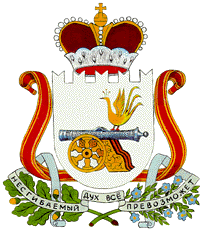 АДМИНИСТРАЦИЯСОБОЛЕВСКОГО  СЕЛЬСКОГО  ПОСЕЛЕНИЯМОНАСТЫРЩИНСКОГО  РАЙОНА  СМОЛЕНСКОЙ  ОБЛАСТИР А С П О Р Я Ж Е Н И Еот  29.07. 2019  № 26О    внесении изменений в распоряжение от 01.06.2016 № 28(в редакции от 09.11.2017 №39)       В соответствии с Федеральным законом от 24.07.2007 № 209-ФЗ «О развитии малого и среднего предпринимательства в Российской Федерации», Федеральным законом от 22.07. 2008 № 159-ФЗ «Об особенностях отчуждения недвижимого имущества, находящегося в государственной собственности субъектов Российской Федерации или в муниципальной собственности и арендуемого субъектами малого среднего предпринимательства, и о внесении изменений в отдельные законодательные акты Российской федерации», Порядком формирования, ведения и обязательного опубликования Перечня муниципального имущества Соболевского сельского поселения Монастырщинского района Смоленской области, предназначенного для оказания имущественной поддержки субъектам малого и среднего предпринимательства и организациям, образующим инфраструктуру поддержки субъектов малого и среднего предпринимательства       1. Внести изменения в распоряжение Администрации Соболевского сельского поселения Монастырщинского района Смоленской области от 01.06.2016 № 28 «Об утверждении перечня муниципального имущества, подлежащего передаче во владение и (или) пользование на долгосрочной основе субъектам малого и среднего предпринимательства» (в редакции от 09.11.2017 № 26), изложив приложение № 1 к распоряжению в новой редакции (прилагается).        2.Опубликовать  распоряжение  в  печатном  средстве  массовой информации «Соболевский вестник» Соболевского сельского поселения и разместить на официальном сайте Администрации Соболевского сельского поселения Монастырщинского района Смоленской области.      3. Контроль за исполнением настоящего распоряжения оставляю за собой.Глава муниципального образования Соболевскогоо сельского поселенияМонастырщинского района Смоленской    области                                                           Н.В.СыроваткаПриложение № 1 к   распоряжению  АдминистрацииСоболевского сельского поселенияМонастырщинского              района Смоленской                          областиот  9 ноября  2017  № 39ПЕРЕЧЕНЬимущества Соболевского сельского поселения Монастырщинского района Смоленской области, предназначенного только для предоставления его во владение и (или) пользование на долгосрочной основе  субъектам малого и среднего предпринимательства и организациям, образующим инфраструктуру поддержки субъектов малого и среднего предпринимательства.№п/пВид объекта учета (здание, строение, сооружение, нежилое помещение, оборудование, машина, механизм, установка, транспортное средство и т. д.)Местонахождение(адрес)объектаТехническая характеристика объекта иучета, год постройки (выпуска), площадь помещения, кадастровый номер и т. д. )БалансодержательЦель использования объекта при сдаче в аренду в соответствии с назначением объекта учетаПримечание (в том числе сведения по обременению)1.Здание столовойСмоленская область, Монастырщинский район, с. Октябрьское, д. 4Площадь помещения –255,3 кв.м.Год ввода в эксплуатацию – 1971Администрация Соболевского сельского поселения Монастырщинского района Смоленской областиДля использования в соответствии с уставной деятельностью арендаторааренда2.Здание складаСмоленская область, Монастырщинский район, с. Октябрьское, д.б/нПлощадь помещения – 742,5кв.м. Год ввода в эксплуатацию 1985Администрация Соболевского сельского поселения Монастырщинского района Смоленской областиДля использования в соответствии с уставной деятельностью арендаторааренда3.Здание зерноскладаСмоленская область, Монастырщинский район, д.Соболево, д.б/нПлощадь помещения – 500,5кв.м. Год ввода в эксплуатацию 1985Администрация Соболевского сельского поселения Монастырщинского района Смоленской областиДля использования в соответствии с уставной деятельностью арендаторааренда